Конструирование«Катя гуляет в парке»Задачи:- развивать представления об отдельных параметрах величины объектов, учить различать   и правильно обозначать словами контрастные признаки величины;- учить строить по словестной инструкции и частному показу.Материалы:строительный материал (кирпичики, пластины, кубики, призмы разного цвета), матрешки.Содержание.Поставьте на стол фигурки деревьев и пригласите ребенка вместе с матрешками Катенькой и ее подружкой Машенькой погулять по парку.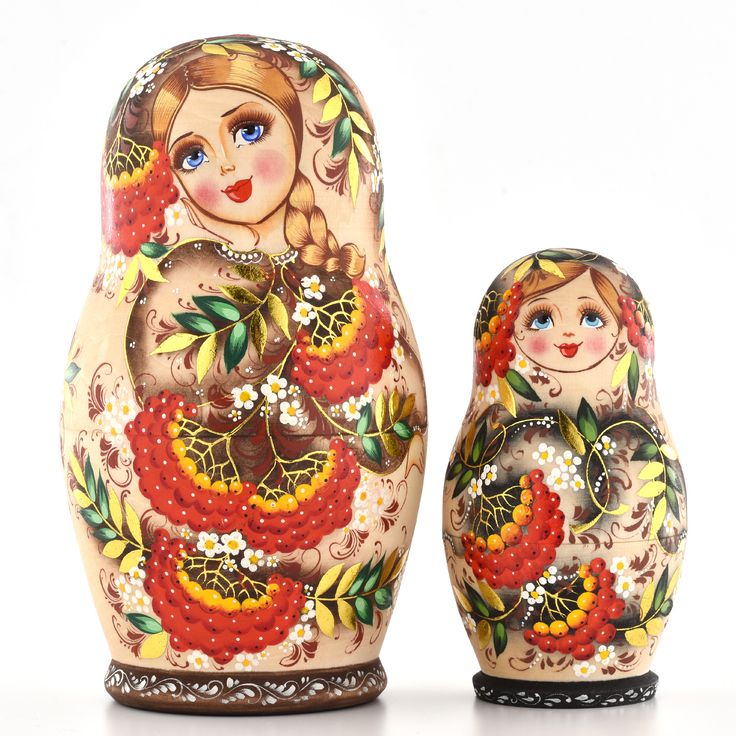 Но сначала необходимо построить большие ворота -  высокие из пластин и низкие из кирпичиков.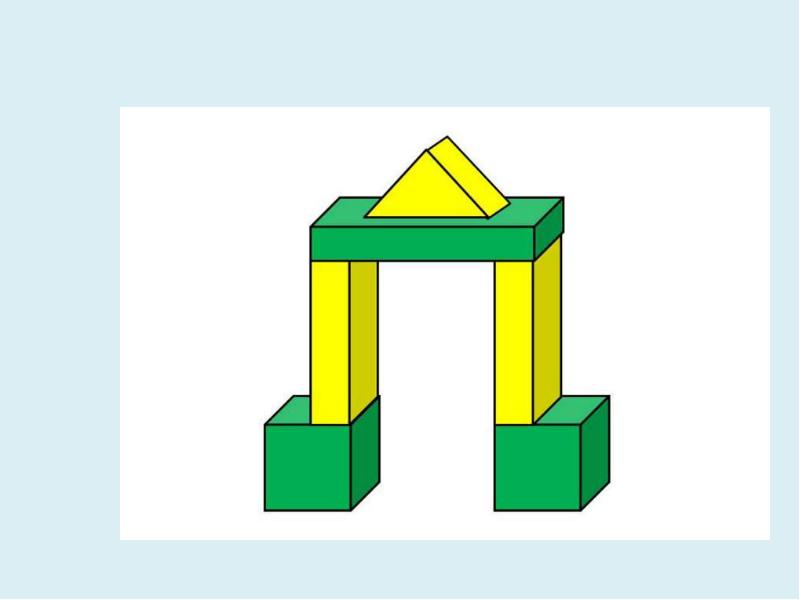 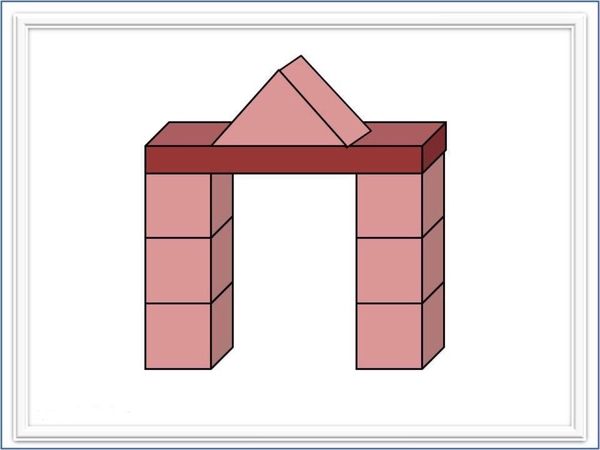 Высокие ворота, куда могут въезжать цирковые артисты, машины, которые везут новые качели, карусели для детей; а низкие – для людей.«Входят Катенька и Машенька в парк через ворота и идут по дорожке…  Ой, где же дорожка? Давай в парке построим дорожки, мы уже умеем их строить.Возьми из ящика кирпичик, какого цвета кирпичик? Положи рядышком еще один кирпичик, и еще один. Получилась короткая дорожка.  А  Катеньке и Машеньке нравиться гулять по  красивой длинной дорожке. Давай добавим еще несколько кирпичиков, получится длинная дорожка».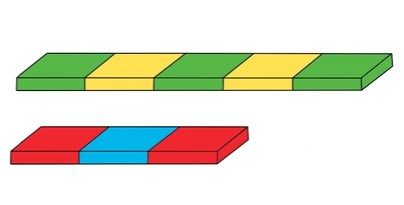 «В парке дети качаются на качелях, и Катенька с Машенькой захотели покачаться, давай построим качели: я возьму призму, что я взяла? (призму)Положу ее острой стороной вверх, а на призму положу пластину, получились качели.»«Вот как Катенька качается.» - покачайте матрешку со словами:Сели мы на карусели,На качели пересели,Сто знакомых встретили,На поклон ответили.«Катенька еще не устала, а вот Машенька хочет отдохнуть. Построим для нее длинную скамеечку, поставим два кубика, а на них положим пластину; вот какая длинная скамейка получилась, на нее могут сесть и Катя и Маша»«Посидели подружки на скамеечке, отдохнули и пошли домой»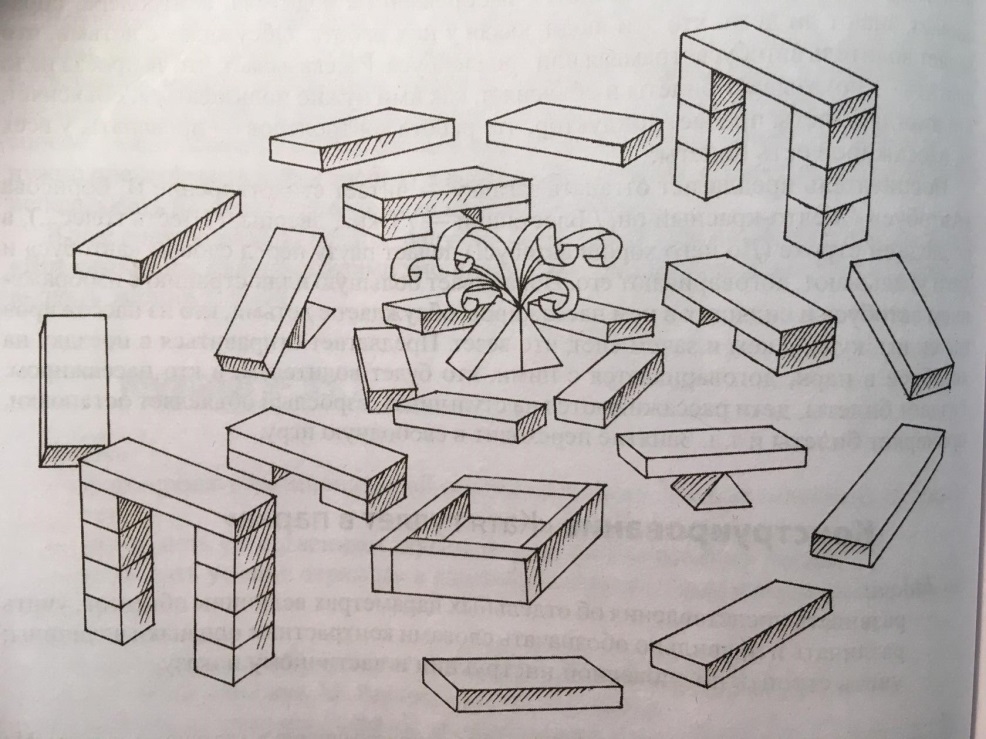 Вот такой парк у нас получился.